ГУМАНІТАРНО-ПЕДАГОГІЧНИЙ ФАКУЛЬТЕТ Кафедра психологіїОСНОВИ ПСИХОЛОГІЧНОГО КОНСУЛЬТУВАННЯVІ семестр Номер телефону кафедри         527-83-54E-mail                                          martirene@ukr.netCПІЛКУВАННЯ З ВИКЛАДАЧЕМСпілкуватись із викладачем можна через е-mail.Коли ви надсилаєте мені листа на е-mail, будь ласка, додавайте «Основи психологічного консультування» у темі. Для цього є такі причини: 1) мій спам-фільтр не буде видаляти ці листи, 2) після завершення семестру мені легше буде знищити ці листи із своєї поштової скриньки.ПОПЕРЕДНЯ ПІДГОТОВКАДля того, щоб можна було вивчати цей курс, необхідно пройти курси: «Загальна психологія», «Вікова психологія», «Практикум із загальної психології», «Соціальна психологія», «Патопсихологія».ВИКОРИСТОВУВАНІ НАВЧАЛЬНІ ПОСІБНИКИУ курсі використовуватимуться такі навчальні посібники: Васьківська С. В. Основи психологічного консультування: підручник / Дж. Бюдженталь. К.: Ніка-Центр, 2011. 424 с. Основи психологічного консультування: лекційний курс / укладачі Б. А. Якимчук, І. П. Якимчук. Умань: ПП Жовтий О. О., 2013. 204 с.Хомич Г. О., Ткач Р. М. Основи психологічного консультування: навч. посіб. К.: МАУП, 2004. 152 с.Цимбалюк І. М. Психологічне консультування та корекція: навч. посіб. К.: Професіонал, 2005. 656 с.РЕКОМЕНДОВАНА ЛІТЕРАТУРА ДО КУРСУВаськовская С. В., Горностай П. П. Психологическое консультирование: Ситуационные задачи. К.: Вища школа, 1996. 192 с. Линде Н. Психологическое консультирование. Теория и практика. М. Аспект Пресс, 2016. 272 с.Кормьер Ш., Хакни Г. Стратегии и интервенции психологического консультирования / пер. Т. Литвинова. М.: Наумов и Наумова, 2016. 352 с.Кочюнас Р. Психологическое консультирование. М.: Академический Проект, 2016. 222 с.Мельничук О. Б. Основи психоконсультації та психокорекції: навч. посіб. К.: Каравела, 2019. 390 с.Handbook of Counselling Psychology. Edited by Ray Woolfe, Sheelagh Strawbridge, Barbara Douglas and Windy Dryden. London: SAGE Publications Ltd, Third edition. 2009. 712 p.Для виконання завдань, відведених на самостійне опрацювання, до кожної теми подається окремий список рекомендованих джерел.E-LEARNE-learn – (http://elearn.nubip.edu.ua) використовується для публікації матеріалів курсу та оцінювання. ЗАВДАННЯ КУРСУОсновне завдання курсу «Основи психологічного консультування» – ознайомлення слухачів з основними комунікативними техніками та засобами впливу консультанта, методами психологічного консультування.Часткові завдання:забезпечення розуміння особливостей психологічного консультування різних категорій клієнтів;надання інформації, важливої для вирішення практичних проблем, про  основні принципи психологічного консультування; проблематику психоконсультативної допомоги; види психологічного консультування; професійні вимоги до особистості консультанта; техніки психологічного консультування; етапи психологічного консультування;розвиток умінь застосовувати техніки психологічного консультування у практиці надання психологічної допомоги особистості;формування професійно-важливих якостей психолога-консультанта.ОПИС КУРСУЗнання основ психологічного консультування корисне для усіх, хто хоче бути надавати психологічну допомогу іншим. Як налагодити контакт із клієнтом? Які комунікативні техніки використовують у своїй роботі психологи та психотерапевти? Як з’ясувати запит клієнта? Скільки часу має тривати психологічне консультування? Чи насправді дає психолог поради клієнтові під час психологічного консультування? Як допомогти клієнтові бути щирим під час психологічного консультування? Під час вивчення курсу «Основи психологічного консультування» ви набудете знань, які стануть підґрунтям для відповіді на ці та багато інших запитань про теорію та практику консультативної психологічної допомоги особистості. Курс «Основи психологічного консультування» – це практично-орієнтований курс серед «обов’язкових» навчальних дисциплін студентів спеціальності «Психологія». Протягом одного семестру (шостого) ви будете знайомитись із загальними засадами організації психологічного консультування, методикою/технікою психологічного консультування, специфікою психологічного консультування клієнтів з різними психологічними особливостями та у різних складних життєвих обставинах. Курс «Основи психологічного консультування» важливий для подальшого вивчення курсів: «Психологічна служба в системі освіти», «Психологічна допомога у кризових та екстремальних ситуаціях», «Основи психотерапії». Основні теми курсу:Психологічне консультування як вид психологічної допомогиПроблематика психоконсультативної допомоги Професійні вимоги до особистості консультанта Комунікативні техніки та засоби впливу консультантаПерша зустріч з клієнтомСтруктура процесу консультування Консультативна бесіда Інтерв’ю у психологічному консультуванніОсобливості психологічного консультування клієнтів із вадами саморегуляціїОсобливості психологічного консультування клієнтів у кризових станах Особливості психологічного консультування подружніх пар Послідовність тем навчального курсу розроблена таким чином, щоб максимально доступно розкрити сутність порушень психіки, зробити вивчення курсу цікавим та практично орієнтованим. Якщо ви будете старанно працювати і намагатись не відставати від матеріалу, ви будете готові як для складання іспиту, так і для здійснення професійної діяльності як психолог-консультант. Хоча курс «Основи психологічного консультування» містить дуже багато тем лекцій та практичних занять, у вас буде також можливість поглибити своє розуміння матеріалу під час виконання завдань самостійної роботи. Будь ласка, інтенсивно використовуйте свій робочий час, час на лекціях та практичних заняттях, щоб бути постійно в темі. Якщо якісь питання виявляться для вас малозрозумілими чи складними, ви можете звернутись за індивідуальною консультацією у зазначений час консультативних годин викладача.ФОРМАТ КУРСУКурс організований як серія лекцій, завдань для самостійного опрацювання та практичних занять.Лекції розроблені для того, щоб полегшити ваше розуміння ключових термінів та понять, теоретичного підґрунтя психологічного консультування.Лекції будуть викладатись згідно з темами заявленого другого навчального посібника, за кількома винятками, а також будуть доповнюватись інформацією з інших трьох навчальних посібників. Під час лекцій будуть обговорені також приклади з консультативної практики. На практичних заняттях відбуватиметься аналіз консультативних технік та засобів, а також вправляння у їх застосуванні. На самостійне опрацювання відводяться питання до кожної з тем, що допомагають краще зрозуміти сутність теми та її практичну спрямованість. Питання, що розглядаються під час лекцій, практичних занять та самостійної роботи, включені до екзаменаційних білетів.ПРЕЗЕНТАЦІЇ ЛЕКЦІЙ КУРСУПрезентації до лекцій розміщені на e-learn. Вони спеціально розроблені як багатослівні, щоб бути своєрідним підручником, який презентує інформацію у тезах, схемах і таблицях, а не просто акцентувати увагу на ключових поняттях теми. Таким чином презентації можуть бути використані не лише як технологічний підсилювач лекцій курсу, але також як доповнення до навчальних посібників або стисла їх версія. Окрім того, вони можуть бути зрозумілі студентам, які пропустили заняття, а також студентам для швидкого, але у той самий час і всебічного, детального ознайомлення з матеріалами перед екзаменом.У презентаціях можливі незначні зміни, тому перевіряйте наявність оновленої версії перед кожним заняттям та іспитом. ШКАЛА ОЦІНЮВАННЯ90 і більше – «відмінно»                      60 – 73 – «задовільно»                                 74 – 89 – «добре»                                  59 і менше – «незадовільно»УТВОРЕННЯ ОЦІНКИ ЗА КУРСОцінка за курс утворюється з оцінки навчальної роботи, що складає 70% ваги, та оцінки за екзамен, що складає 30% ваги.Більш детальний розподіл балів за різні види роботи подано у таблиці 1.Таблиця 1Розподіл балів, які отримують студенти, за видами навчальної діяльностіЕКЗАМЕНСтудент допускається до складання екзамену з дисципліни, якщо його рейтинг з навчальної роботи з цієї дисципліни становить не менше, ніж 42 бали (60 балів  0,7 = 42 бали).Екзамен проводиться у письмовій формі за екзаменаційними білетами. В екзаменаційному білеті передбачається 2 відкритих запитання і 10 тестів різних типів. Кожне з відкритих питань може бути оцінене не більше, ніж 10 балами, на оцінювання тестів відводиться теж не більше 10 балів.На письмову відповідь на запитання та тести білета відводиться 45 хв. Екзамен приймають два науково-педагогічні (педагогічні) працівники (один – лектор потоку, другого визначає завідувач кафедри) відповідно до розкладу екзаменів.Після завершення проведення письмового екзамену за результатами відповідей на екзаменаційний білет обов’язково проводиться співбесіда двома науково-педагогічними працівниками, які проводили екзамен, із студентом, після якої визначається остаточна оцінка за складання екзамену (не більше   30 балів).УЧАСТЬ І ВІДВІДУВАННЯ ЗАНЯТЬВідвідування лекцій та практичних занять з курсу є обов’язковим, воно забезпечує краще розуміння матеріалу, дає можливість простежити зв’язок між теоретичною інформацією та її прикладним аспектом, сформувати систему знань, набути умінь та ґрунтовно підготуватись до екзамену.ЗАТРИМКА ВИКОНАННЯ ЗАВДАНЬ ЧИ ЗДАЧІ ЕКЗАМЕНУВідтермінування здачі завдань самостійної роботи у випадках хвороби чи якоїсь іншої вагомої для студента причини може бути дозволене за умови надання необхідної документації. Відтермінування здачі екзамену може бути дозволене у випадку за умови погодження з деканатом.АКАДЕМІЧНІ ЗМІНИПроведення навчальних занять, терміни та умови виконання навчальних завдань можуть бути адаптовані до запитів студентів із документально підтвердженими особливими потребами. Відповідальністю студента залишається вчасне надання таких документів.КОДЕКС ЧЕСТІВступаючи на цей курс, студенти повинні дотримуватися норм поведінки, прописаних у Положенні про академічну доброчесність у Національному університеті біоресурсів і природокористування України (https://nubip.edu.ua/node/12654).Ви повинні знати та дотримуватись академічної доброчесності з усіх питань цього курсу. Порушення академічної доброчесності тягне за собою академічну відповідальність.ОРІЄНТОВНИЙ РОЗКЛАД КУРСУЗначення кольорів:Червоний – проміжна атестація, підсумкова атестація Голубий – питання, обговорювані під час лекційФіолетовий – завдання для самостійного опрацюванняЗелений – завдання для виконання на практичних заняттях.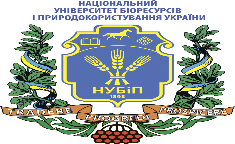 НАЦІОНАЛЬНИЙ УНІВЕРСИТЕТ БІОРЕСУРСІВ І ПРИРОДОКОРИСТУВАННЯ УКРАЇНИДоцентканд. психол. наукМартинюк Ірина Анатоліївна 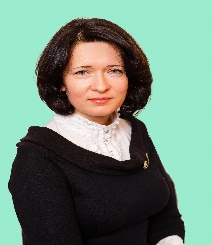 Кабінет23, корпус 1Консультативні годиниПонеділок 09.00 – 15.00 Час і місце занять занятьЗгідно з розкладом https://nubip.edu.ua/node/23920Види діяльностіКількість балівЗ урахуванням вагиМодуль 110020%Навчальна робота408%Практичне заняття 1.1.102%Практичне заняття 1.2.102%Практичне заняття 1.3.204%Самостійна робота30%6%Завдання самостійної роботи до теми 1.1.102%Завдання самостійної роботи до теми 1.2.102%Завдання самостійної роботи до теми 1.3.102%Проміжна атестація (тест до модуля 1)306%Модуль 210040%Навчальна робота6024%Практичне  заняття 2.1.104Практичне заняття 2.2.104Практичне заняття 2.3.156Практичне заняття 2.4.156Практичне заняття 2.5.104Самостійна робота104%Завдання самостійної роботи до теми 2.1.20,8Завдання самостійної роботи до теми 2.2.20,8Завдання самостійної роботи до теми 2.3.20,8Завдання самостійної роботи до теми 2.4.20,8Завдання самостійної роботи до теми 2.5.20,8Проміжна атестація(тест до модуля 2)306%Модуль 310040%Навчальна робота3514%Практичне заняття 3.1.104Практичне заняття 3.2.104Практичне заняття 3.3.156Самостійна робота3514%Завдання самостійної роботи до теми 3.1.104%Завдання самостійної роботи до теми 3.2.104%Завдання самостійної роботи до теми 3.3.156%Проміжна атестація(тест до модуля 3)3012%Підсумкова атестація(екзамен)3030%Відкриті питання2020%Тест1010%П№ нав-чального тижня у семестріТема заняттяДеталі1Психологічне консультування як вид психологічної допомогиКонсультування як професія: що таке консультування, хто займається консультуванням, де застосовується консультування.Психологічне консультування: сутність, історичні корені, відмінні риси психологічного консультування і психотерапії.Історичні постаті, що зробили внесок у розвиток психологічного консультування.Термінологія у психологічному консультуванні: скарга, самодіагноз, проблема, запит, тема. Ситуації психологічного консультування.2Проблематика психоконсультативної допомоги Філософія консультування.Моделі консультативної допомоги.Клієнт психолога-консультанта.Результативність консультативної роботи.Напрями психологічного консультування: психоаналітичний, гуманістичний, біхевіористичний, когнітивний, екзистенційний.Види психологічного консультування.3 – 4Професійні вимоги до особистості консультантаПроміжна атестаціяПрофесійна позиція консультанта.Етичні аспекти консультативної діяльності.Особистість консультанта як інструмент впливу. Модель ефективного консультанта. Система цінностей консультанта. Вплив професійної діяльності на особистість консультанта. Професійна підготовка та кваліфікація консультанта.Принципи надання психологічної допомоги особистості.Консультативні взаємини: правило трьох.Соціальні функції консультанта.Механізми психологічного впливу під час психологічного консультування.Етика поведінки та професійний етикет консультанта.Професійна підготовка, кваліфікація та функції консультанта.Комунікативні техніки у психологічному консультуванні.		5Комунікативні техніки та засоби впливу консультантаУмови взаємодії психолога-консультанта та клієнта. Засоби впливу консультанта.Техніка встановлення і підтримки контакту (поняття про рапорт, підлаштування, робота із сенсорними модальностями, поняття про психологічні ключі).Техніка активного слухання.Перенесення та контрперенесення в консультуванні.Вербальна та невербальна поведінка консультанта.Особливості першої зустрічі з клієнтом у психологічному консультуванні.6Перша зустріч з клієнтомДослідження проблеми: збір інформації.Первинна діагностика проблеми: симптоми, синдроми.Ідентифікація проблеми.Підготовчий етап психологічного консультування.Техніка проведення першої зустрічі з клієнтом.7 – 8 Структура процесу консультуванняПостановка та розв’язання терапевтичного завдання.Фази психологічного консультування.Технологія проведення першої зустрічі у психологічному консультуванні.Діагностичний етап психологічного консультування.Початковий етап психологічного консультування: входження у ситуацію психологічної допомоги.Етап дії та прожиття ситуації психологічної допомоги.Етап входження до нового досвіду та етап входження до повсякденності із збагаченим новим досвідом.9 – 10 Консультативна бесідаСутність психоконсультативної бесіди.Організація психоконсультативної бесіди.Контакт із клієнтом під час бесіди.Психологічний клімат під час психологічного консультування, компоненти психологічного клімату (фізичні та емоційні).Корекційний та заключний етапи психологічного консультування.Сутність консультативної бесіди, етичні особливості поведінки психолога під час консультування.Технологія ведення бесіди.Особливості контакту консультанта із клієнтом під час бесіди.11Інтерв’ю у психологічному консультуванніПроміжна атестаціяІнтерв’ю як метод психологічного консультування.Техніки ведення консультативного інтерв’ю: техніки прояснення інформації, техніки відображення, засоби особистісної презентації та робота з ними. Засоби впливу на клієнта: техніки зв’язування, техніки трансформації. Сутність та особливості інтерв’ю у психологічному консультуванні.Технологія інтерв’ю у психологічному консультуванні.12Особливості психологічного консультування клієнтів із вадами саморегуляціїПсихологічні особливості клієнтів із вадами саморегуляції: із високим рівнем тривожності, страхами, з відчуттям провини, істеричним типом реагування, із обсессіями, паранойяльними  проявами, шизоїдним розладом, з асоціальною поведінкою, алкоголізмом.Рекомендації щодо консультування осіб із вадами саморегуляції.Механізми психологічного захисту тривожних клієнтів.Психологічні особливості консультування вороже налаштованих, невмотивованих клієнтів.Завдання психолога у консультуванні клієнтів із вадами саморегуляції.13 – 14Особливості психологічного консультування клієнтів у кризових станах Консультування клієнтів із психосоматичними розладами.Консультування клієнтів із депресією.Консультування клієнтів із суїцидальними намірами.Консультування клієнтів із переживаннями втрати.Психологічні особливості консультування дітей і підлітків у кризових станах.Завдання психолога у консультуванні клієнтів у кризових станах.Завдання психолога у консультуванні клієнтів із неадекватною поведінкою.Особливості індивідуального психологічного консультування подружжя.15Особливості психологічного консультування подружніх парПроміжна атестаціяАктуальні проблеми консультування подружніх пар. Причини звернення членів подружжя у психологічну консультацію.Особливості консультування подружньої пари.Організація роботи з подружньою парою. Організація роботи з одним із членів подружжя.Психологічні особливості консультування клієнтів із сексуальних проблем.Особливості психологічного консультування при розлученні.Особливості психологічного консультування батьків.16-17Підсумкова атестація